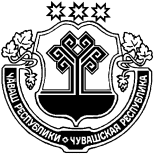 Об обращении к Главе Янтиковского района Чувашской Республики с  ходатайством о назначении членов конкурсной комиссии  	         Собрание депутатов Алдиаровского сельского поселения Янтиковского района р е ш и л о:         ходатайствовать перед Главой Янтиковского района Чувашской Республики о представлении к назначению 4 членов конкурсной комиссии для проведения конкурса на замещение должности главы Алдиаровского сельского поселения Янтиковского района в соответствии с Федеральным законом от 06 октября . № 131-ФЗ «Об общих принципах организации местного самоуправления в Российской Федерации».        Председатель Собрания депутатовАлдиаровского сельского поселения                                    Е. В. КабаковаЧУВАШСКАЯ РЕСПУБЛИКАЯНТИКОВСКИЙ РАЙОНЧĂВАШ РЕСПУБЛИКИТĂВАЙ РАЙОНĚЧУВАШСКАЯ РЕСПУБЛИКАЯНТИКОВСКИЙ РАЙОНЭЛПУÇ ЯЛ ПОСЕЛЕНИЙĚН ДЕПУТАТСЕН ПУХĂВĚЙЫШĂНУ29 сентябрь 2020ç  1/12 №Элпуç ялěСОБРАНИЕ ДЕПУТАТОВ АЛДИАРОВСКОГО СЕЛЬСКОГО ПОСЕЛЕНИЯРЕШЕНИЕ29 сентября 2020 г № 1/12село АлдиаровоЭЛПУÇ ЯЛ ПОСЕЛЕНИЙĚН ДЕПУТАТСЕН ПУХĂВĚЙЫШĂНУ29 сентябрь 2020ç  1/12 №Элпуç ялě